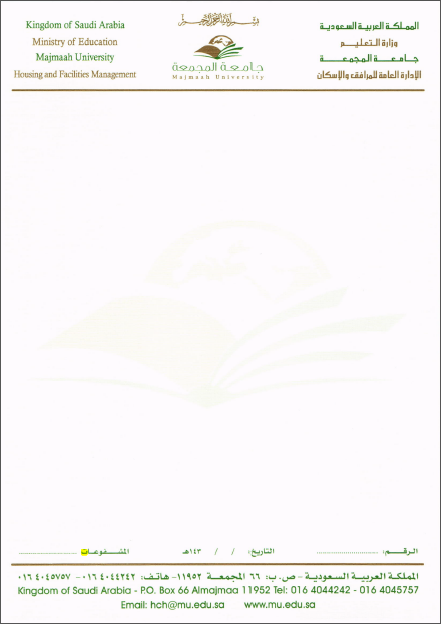 أنه في يوم: ....................................: الموافق    /        /        م   تم معاينة الوحدة السكنية من قبل عضو هيئة التدريسالاســم: *Name:رقم الهوية: *ID Card Number:الرقم الوظيفي: *Employee Number:الكلية: *College:الجنسية: *Nationality:الفئة:  A  /  BBuilding:    A  /  Bرقم الوحدة السكنية: *Residential Unit Number:مفر السكن: *Address: العهدالعهدMaterials liable for damage or lossMaterials liable for damage or lossرقم الاشتراك بالكهرباء (العداد)Electricity Subscription Numberطفاية حريقFire Extinguisherدواليب ورفوف مطبخKitchen Cabinet(اكسسورات دورات المياه) حامل مناديل / صابون / منشفةBathroom Accessoriesالاضاءة داخل الغرف (الثريا)Chandeliersمفاتيح الابواب Door Keysصندوق مفاتيحKey Boxمكيف (سبيلت) مستقل مع الريموت Split Air Conditionerمروحة شفطKitchen Suction Fanريموت تحكم ثابت (تكيف مركزي)Remote Control Central Air Conditionerدولاب ملابس (خشب)Wardrobesملاحظات على الوحدة السكنيةNotes on the housing unit:                                ...................................................................................................................................................................................................................................................................................................................................................................................................................................................................................................................................................................................................................................................................................................................................................................................................................................................................................................................................................................................................................................................................... وبعد معاينة الوحدة السكنية والاطلاع على العهد الموجودة بها والتأكد من وجودها واستلام محتوياتها وعلى ذلك أوقع لاستكمال الاجراءات ....................................................................................................................................................................................................................................................................................................................................................................................................................................................................................................................................................................................................................................................................................................................................................................................................................................................................................................................................................................................................................................................................... وبعد معاينة الوحدة السكنية والاطلاع على العهد الموجودة بها والتأكد من وجودها واستلام محتوياتها وعلى ذلك أوقع لاستكمال الاجراءات .موظف إدارة الاسكانموظف إدارة الاسكانموظف إدارة الاسكانالساكنالساكنالاسم:الاسم :Name:التوقيع:التوقيع:Signature:التاريخ:التاريخ:Date: